              WARWICK TOWN COUNCIL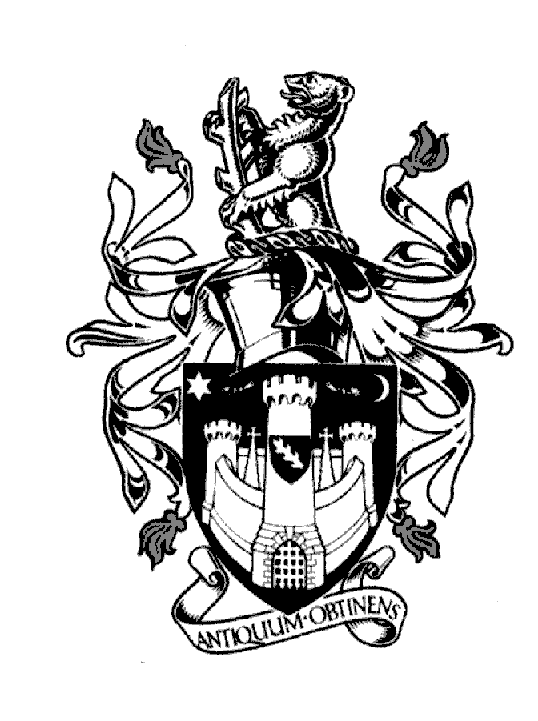 Court HouseJury StreetWARWICKCV34 4EWTel: 01926 411694      Jayne Topham        Town Clerk                                           PLANS COMMITTEEThursday 5th October 2023          Present:                 Councillor D Skinner (Chair)                     Councillor J D’Arcy          Councillor K Gorman          Councillor S Pargeter           Councillor P WightmanMINUTESApologies – Councillor D Browne.Declarations of Personal and Prejudicial Interests. – there were none.Approve Minutes of the meeting held on 7th September 2023 – minutes were approved.Gary Stephens (Marron Planning) (also Andrew Morgan – William Davis Homes and Wesley Bray – Pegasus Design) – to discuss response to Town Council objection to application W/21/0577 (Application for approval of reserved matters in pursuance of outline application W/18/1435 for details of appearance, landscaping, layout and scale for 180 dwellings, roads, footways, green infrastructure and ancillary works. Land South of Gallows Hill / Banbury Hill Warwick, CV34 6RN):An outline of the history of this application was given – outline permission was granted in 2019 for 180 homes, open space, access to Gallows Hill and drainage with conditions. A subsequent application was submitted for house designs and layout to which the Town Council objected on the grounds of car dominant street scene and affordable housing units’ gardens being too small. These points were addressed as follows:Treelined streets are planned.All garden sizes have been checked and a couple of the affordable house plots have had garden sizes amended to meet the requirements of the Warwick District Council Residential Design Guide.Car parking provision matches the requirements of the Warwick District Council Parking SPD.It is intended that there will be hedgerows planted to soften boundaries.The loop road around the southern open space area has been lost and there are designated pedestrian routes through the site.Warwick District Council have been consulted on the new plans and are satisfied they meet requirements.              Discussion then took place regarding pedestrian access, bin collection points, cycle linkages and the              design of the affordable housing element with answers provided by the representatives present.             Members agreed that the grounds for the objection lodged had been satisfactorily met. Mr Stephens              confirmed that the new designs would be submitted to Warwick District Council shortly and the Town              Council would then have the opportunity to submit comments again.             Mr Stephens, Mr Morgan and Mr Bray were thanked by the Chair for their presentation and              attendance at the meeting, and they then left the meeting.Review Decisions of the Local Planning Authority – reviewed – no comment.Planning Applications for Warwick - Schedule reviewed:              The following comments were made on the applications called in for further discussion:Appeals October – reviewed – no comments.           Signed……………………………………….   Dated…………………………………………..Application No.LocationCommentsW/23/12535 Cassandra Grove, Warwick Gates, Warwick, CV34 6XDNo commentsW/21/1154Former Frankie and Bennys, Leamington Shopping Park, Tachbrook Park Drive, Warwick, CV34 6RHNo commentsW/23/09386 Greaves Close, Warwick, CV34 6LUNo commentsW/23/1235LBThe Athenaeum, 10 Church Street, Warwick, CV34 4ABNo objection subject to no objection from ConservationW/23/1236The Athenaeum, 10 Church Street, Warwick, CV34 4ABNo objection subject to no objection from ConservationW/20/0439Warwick Boat Club, 33 Mill Street, Warwick, CV34 4HBNo commentsW/23/12005 Church Street, Warwick, CV34 4ABNo objection subject to no objection from ConservationW/23/1201LB5 Church Street, Warwick, CV34 4ABNo objection subject to no objection from Conservation